S.E.a.T.S.SSpecialist Education and Training Support Service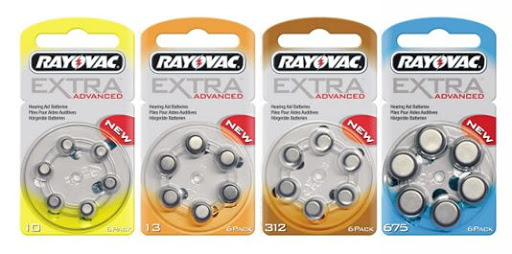 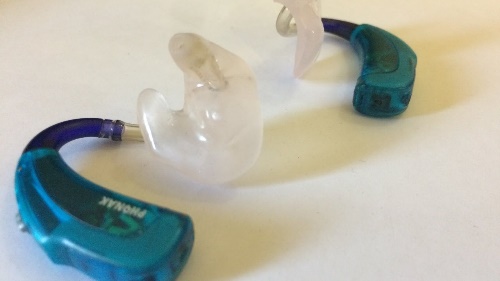 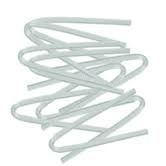 Contact the clinic:Loxford Audiology Tel: 03003001580Wood street Tel: 02084307830Chapel End Tel: 02085019995Email: bhnt.paediatricaudiologywx@nhs.net